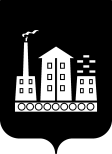 АДМИНИСТРАЦИЯ ГОРОДСКОГО ОКРУГА СПАССК-ДАЛЬНИЙ ПОСТАНОВЛЕНИЕ  06 сентября 2019 г.            г. Спасск-Дальний, Приморского края                № 375-паО внесении изменений в постановление Администрации городского округа Спасск-Дальний от 04 июня 2019 г. № 246-па «Об утверждении реестра муниципальных маршрутов регулярных перевозок пассажиров и багажа на территории городского округа Спасск-Дальний»Руководствуясь Федеральным законом  от 06 октября 2003 года № 131-ФЗ                     «Об общих принципах организации местного самоуправления в Российской Федерации», Федеральным законом от 13 июля 2015 года № 220-ФЗ «Об организации регулярных перевозок пассажиров и багажа автомобильным транспортом и городским наземным электрическим транспортом в Российской Федерации и о внесении изменений в отдельные законодательные акты Российской Федерации», Уставом городского округа Спасск-Дальний, в связи с открытием нового муниципального маршрута регулярных перевозок пассажиров и багажа на территории городского округа Спасск-Дальний, Администрация городского округа Спасск-ДальнийПОСТАНОВЛЯЕТ:1. Внести в постановление Администрации городского округа Спасск-Дальний от 04 июня 2019 г. № 246-па «Об утверждении реестра муниципальных маршрутов регулярных перевозок пассажиров и багажа на территории городского округа Спасск-Дальний» следующее изменение:- дополнить реестр муниципальных маршрутов регулярных перевозок пассажиров и багажа на территории городского округа Спасск-Дальний позицией 12 следующего содержания (прилагается).2. Административному управлению Администрации городского округа Спасск-Дальний (Моняк) опубликовать настоящее постановление в средствах массовой информации и разместить официальном сайте городского округа Спасск-Дальний.3. Контроль за исполнением настоящего постановления возложить на       первого заместителя главы Администрации городского округа Спасск-Дальний  Митрофанова О.А.Исполняющий обязанности главыгородского округа Спасск-Дальний                                                           В.А. ВорковаПриложение к постановлению Администрации городского округа Спасск-Дальнийот 05.09.2019 № 375-паПримечания:*    Используются следующие сокращения: ул.- улица, пер.- переулок.**  Указывается общая протяженность маршрута регулярных перевозок с учетом прямого и обратного направления.***  Для указания порядка посадки и высадки пассажиров делается запись: «остановочные пункты», если посадка и высадка пассажиров осуществляется только в установленных остановочных пунктах по маршруту регулярных перевозок.****  Для указания вида регулярных перевозок «регулярные перевозки по регулируемым тарифам» и    «регулярные перевозки по нерегулируемым тарифам» делается запись соответственно « по регулируемым тарифам» и « по нерегулируемым тарифам». *****  Классификация транспортных средств определена в соответствии с габаритами транспортного средства в части длины:- особо малый класс транспортных средств - длина до 5 метров включительно,- малый класс транспортных средств - длина от более чем  5 метров  до 7,5 метра включительно,- средний  класс транспортных средств - длина от более чем  7,5 метров  до 10  метров включительно,- большой  класс транспортных средств - длина от более чем  10 метров  до 16  метров включительно,- особо большой  класс транспортных средств - длина  более чем  16  метров.******  Указывается номер графика маршрута регулярных перевозок в соответствии с расписанием движения автобусов№  п/пПорядковый номер маршрутаНаименование маршрута регулярных перевозокНаименования промежуточных остановочных пунктов по маршруту регулярных перевозокНаименование улиц по которым предполагается движение транспортных средств между остановочными пунктами по маршруту регулярных перевозок*Протяженность маршрута регулярных перевозок, км**Порядок посадки и высадки пассажиров***Вид регулярных перевозок**** Транспортные средства, которые используются для перевозки по маршруту регулярных перевозокТранспортные средства, которые используются для перевозки по маршруту регулярных перевозокТранспортные средства, которые используются для перевозки по маршруту регулярных перевозокТранспортные средства, которые используются для перевозки по маршруту регулярных перевозокНомер графика маршрута регулярных перевозок******Дата начала осуществления регулярных перевозокНаименование местонахождения юридического лица, ФИО индивидуального предпринимателя, осуществляющего перевозки по маршруту регулярных перевозок№  п/пПорядковый номер маршрутаНаименование маршрута регулярных перевозокНаименования промежуточных остановочных пунктов по маршруту регулярных перевозокНаименование улиц по которым предполагается движение транспортных средств между остановочными пунктами по маршруту регулярных перевозок*Протяженность маршрута регулярных перевозок, км**Порядок посадки и высадки пассажиров***Вид регулярных перевозок**** Вид транс портных средствЭкологическая характеристика транспортных средств (экологический класс)Класс транспортного средства*****Максимальное количество транспортных средствНомер графика маршрута регулярных перевозок******Дата начала осуществления регулярных перевозокНаименование местонахождения юридического лица, ФИО индивидуального предпринимателя, осуществляющего перевозки по маршруту регулярных перевозок123456789101112131415125ЭВокзал – СТО – Молодежная – СТА – Консервный завод - ВокзалЖД вокзалГородКрестьянскийХлебозаводАТП3-я ЗагороднаяЗаводскаяМолодежнаяШиферныйСтарый переезд ЛазоТехникумСТОИзвестковаяШиферныйМолодежнаяПодстанцияДепоДубовскаяКонсервный завод50 лет СпасскаРынокСТАРынок50 лет СпасскаКонсервный заводТРЗ12 школаДОСаСветофорПМКТаежнаяБарабашевскаяСЮТВокзалСоветскаяГрибоедоваШифернаяАрсеньеваКаменнаяКоммунаровПланернаяЦементная3-я ЗагороднаяГорькогоКрасногвардейскаяКраснознаменнаяПер. ПригородныйЗаводскаяКулешовскаяВокзальная26,9остановочные пунктыПо не регулируемым тарифамавтобус3большой класс1---